№ по схеме 150Московская область, г. Люберцы, ул.Смирновская, район д. 2, правая№ по схеме  151Московская область, г.о. Люберцы, Егорьевское шоссе,
0 км 820м, правая№ по схеме 152Московская область, г.о. Люберцы, р.п. Томилино, пересечение ул.Никитина и Егорьевского шоссеСторона А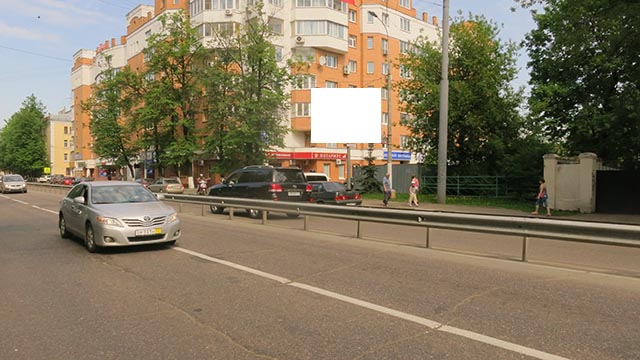 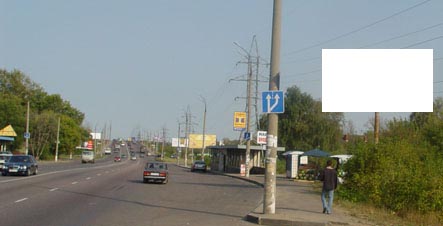 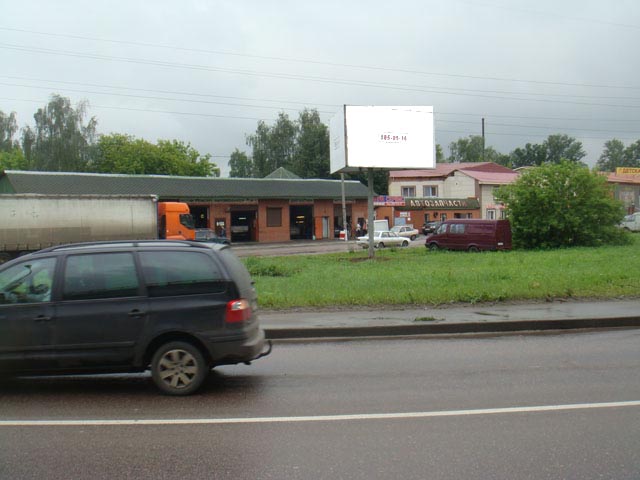 Сторорна Б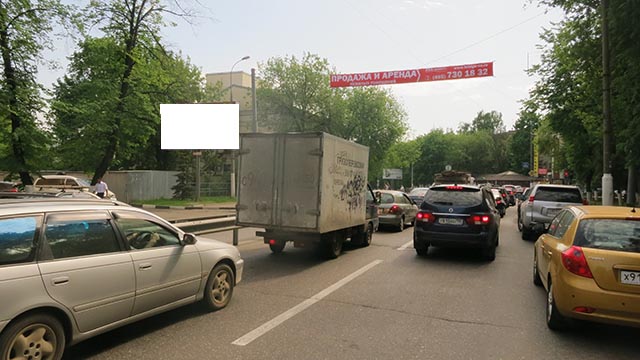 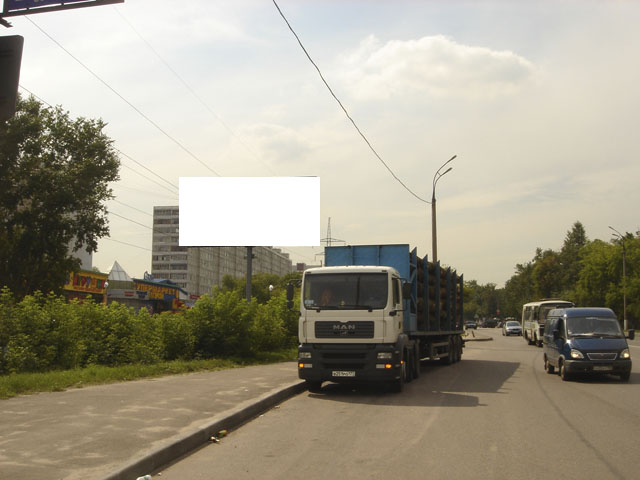 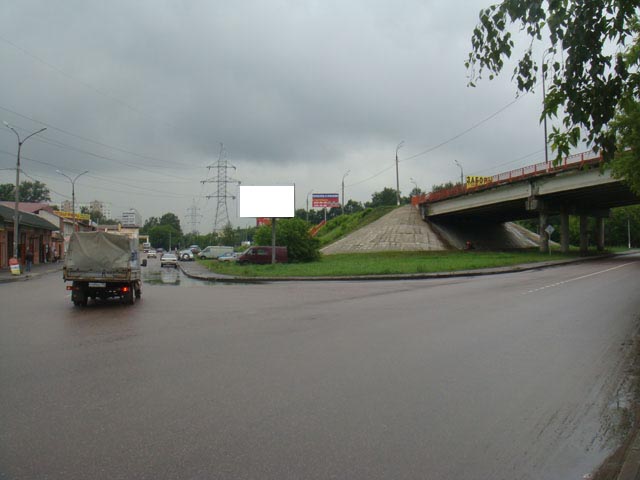 № по схеме 153Московская область, г.о. Люберцы, Егорьевское шоссе, 
1 км 130м правая сторона№ по схеме 154Московская область, г.о. Люберцы, Егорьевское шоссе, 2 км 200м левая сторона№ по схеме 155Московская область, г.о. Люберцы, Егорьевское шоссе, 3 км 250м правая сторонаСторона А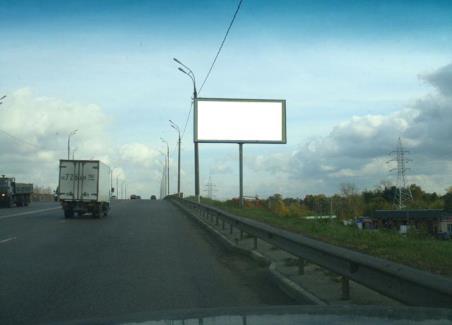 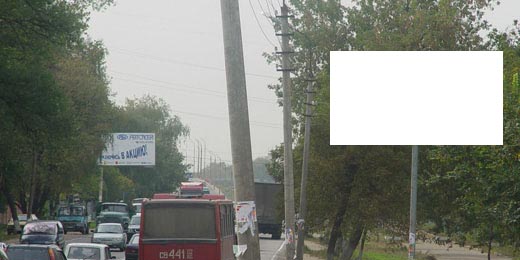 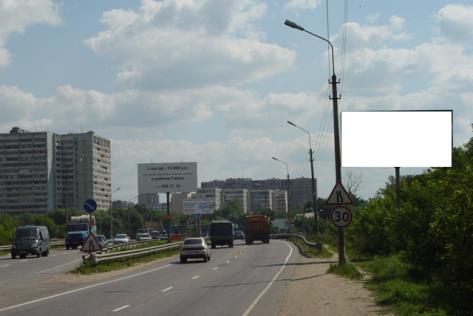 Сторорна Б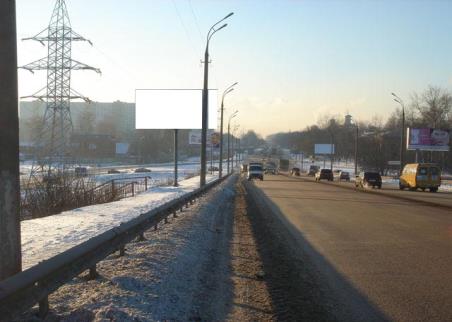 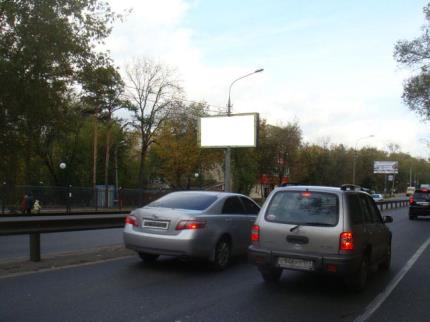 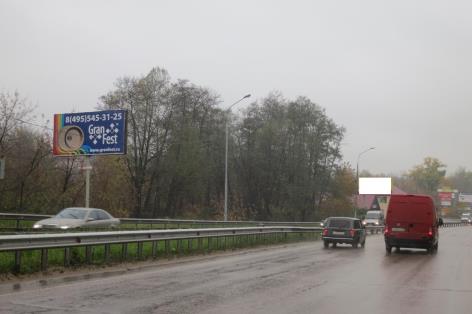 № по схеме 156Московская область, г.о. Люберцы, Автодорога «Москва-Жуковский» (Старорязанское шоссе) 23 км 080м правая сторона№ по схеме  157Московская область, г.о. Люберцы, Автодорога «Москва-Жуковский» (Старорязанское шоссе) 23 км 090м левая сторона№ по схеме  158Московская область, г.о. Люберцы, Автодорога «Москва-Жуковский» (Старорязанское шоссе) 23 км 150м правая сторонаСторона А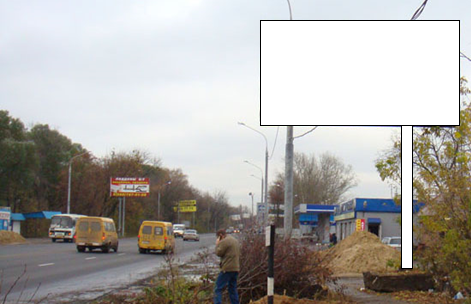 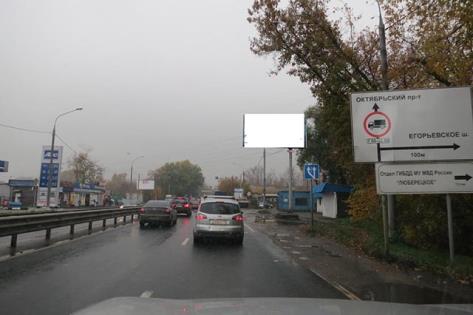 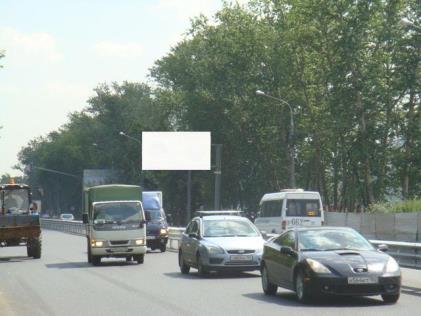 Сторорна Б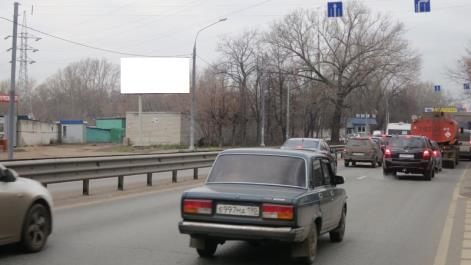 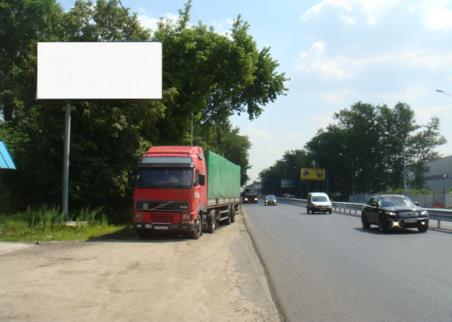 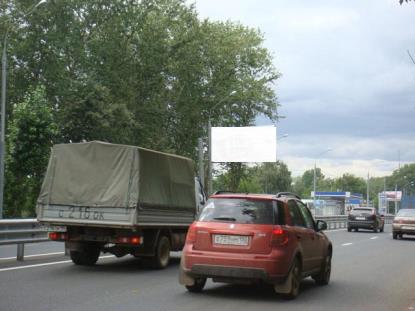 № по схеме  159Московская область, г.о. Люберцы, Автодорога «Москва-Жуковский» 26 км 700м правая сторона№ по схеме  160Московская область, г.о. Люберцы, Автодорога «Москва-Жуковский» 27 км 450м левая сторона№ по схеме 161Московская область, г.о. Люберцы, Автодорога «Москва-Жуковский» 28 км 600м правая сторонаСторона А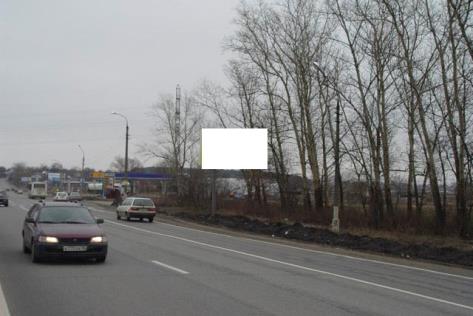 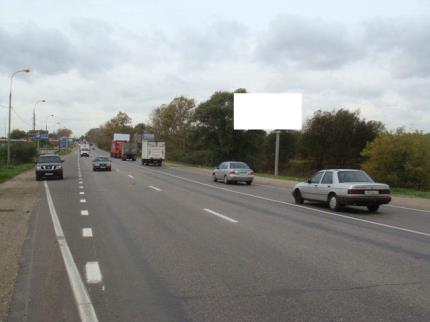 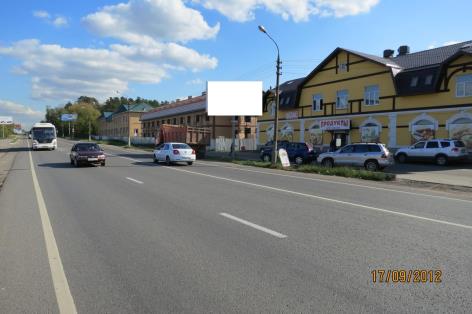 Сторорна Б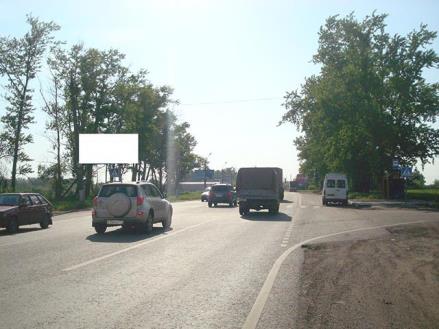 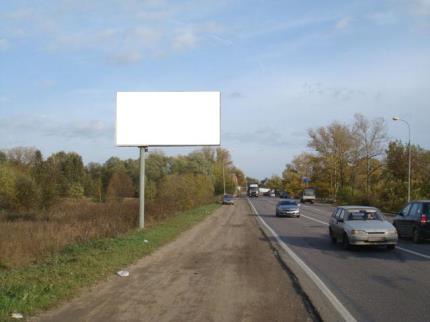 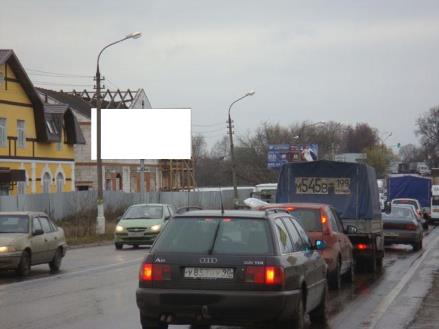 № по схеме  162Московская область, г.о. Люберцы, Автодорога «Москва-Жуковский» 28 км 750м правая сторона№ по схеме  163Московская область, г.о. Люберцы, Автодорога «Москва-Жуковский» 28 км 900м правая сторона№ по схеме 164Московская область, г.о. Люберцы, Автодорога «Москва-Жуковский» 29 км 050м правая сторонаСторона А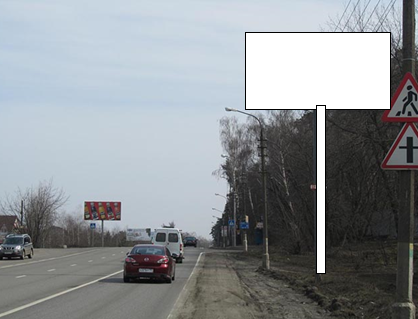 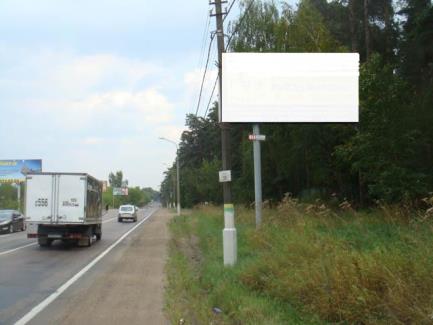 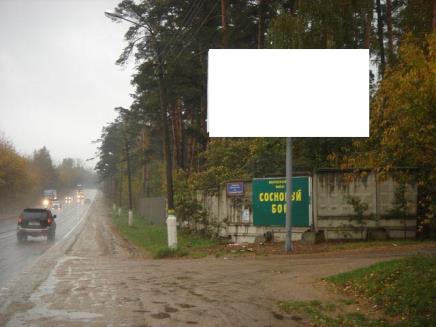 Сторорна Б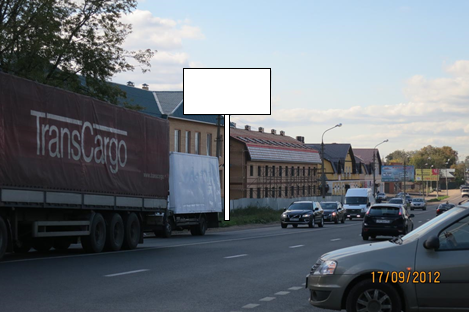 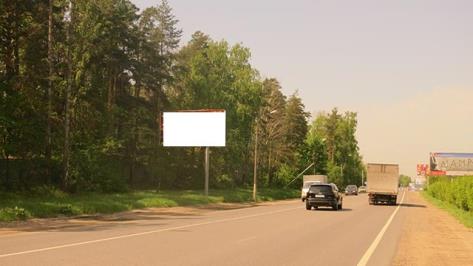 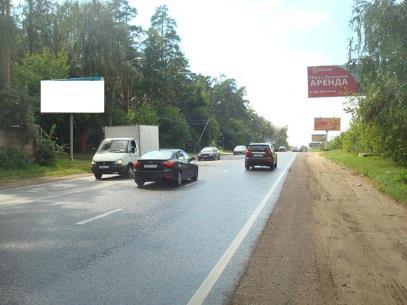 № по схеме 168Московская область, г.о. Люберцы, Автодорога М5 «Урал» 28 км 470м левая сторона№ по схеме 169Московская область, г.о. Люберцы, Автодорога М5 «Урал» 28 км 750м правая сторона№ по схеме 170Московская область, г.о. Люберцы, Автодорога М5 «Урал» 29 км 500м левая сторонаСторона А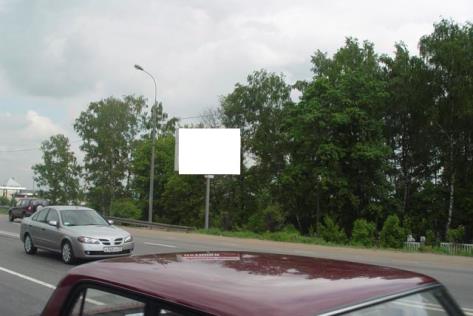 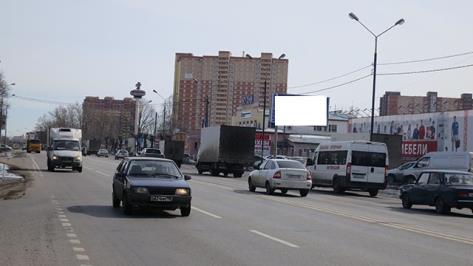 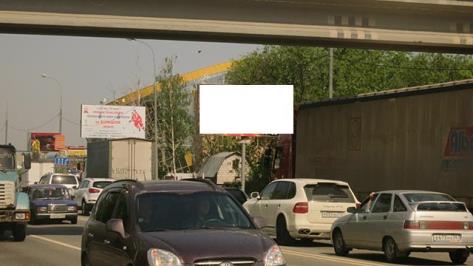 Сторорна Б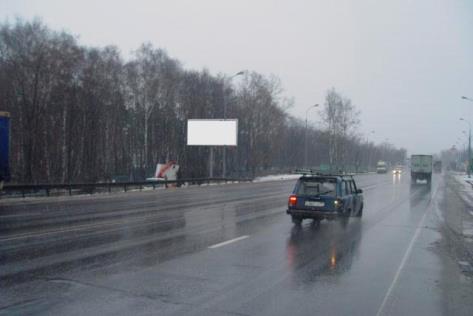 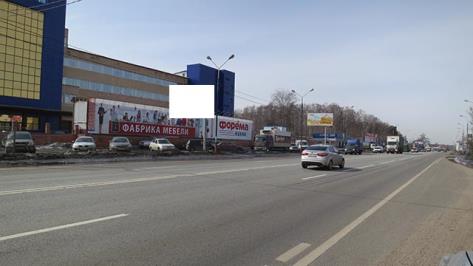 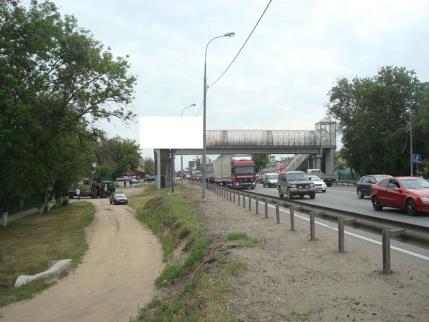 № по схеме 171Московская область, г.о. Люберцы, Автодорога М5 «Урал» 29 км 600м правая сторона№ по схеме 172Московская область, г.о. Люберцы, Новорязанское шоссе, 22 км 900 м правая сторона№ по схеме 174Московская область, г.о. Люберцы, Новорязанское шоссе, 28 км 300 м правая сторонаСторона А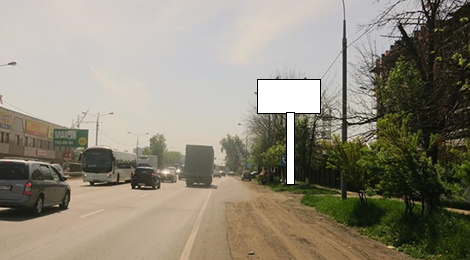 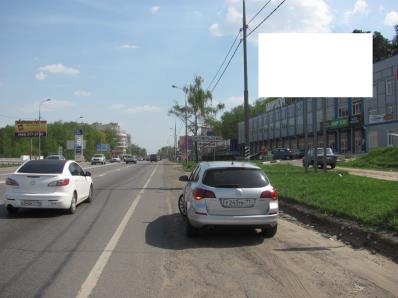 Сторорна Б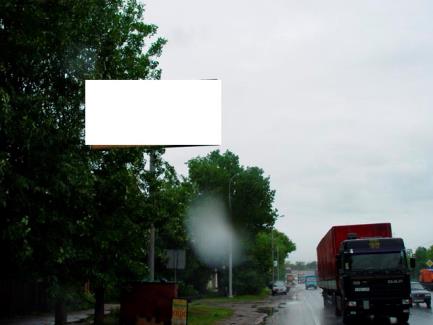 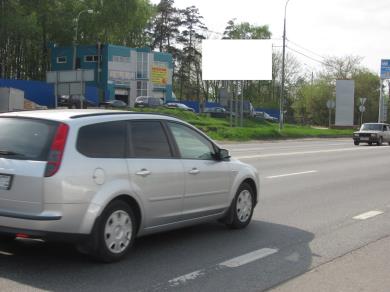 